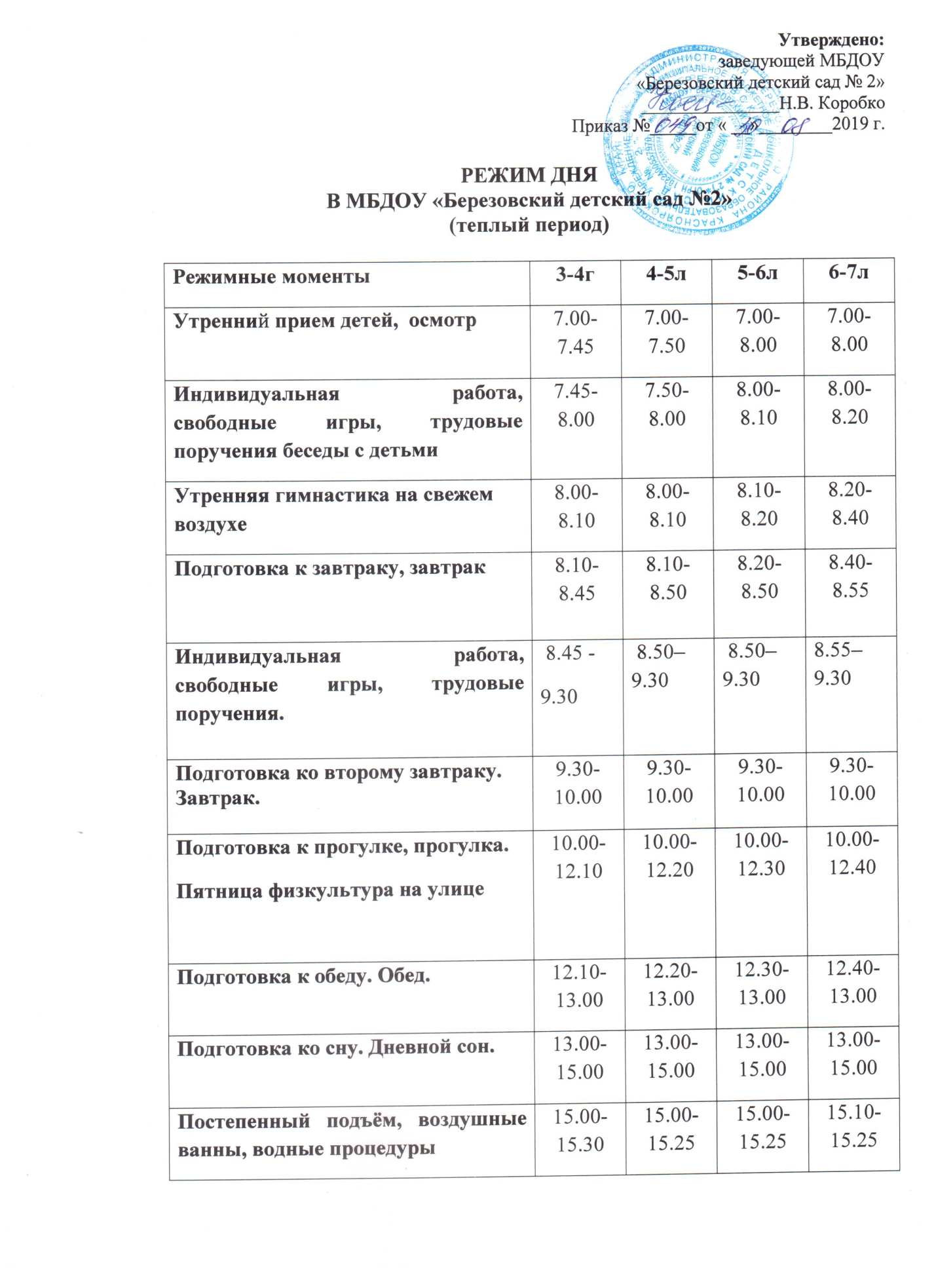 Подготовка к полднику, полдник 15.30-16.0015.25-15.5515.25-15.5515.25-15.55Игры, досуг. 16.00-16.1015.45-16.1015.45-16.0015.45-16.00Подготовка к прогулке, прогулка16.10-18.0016.10-18.0016.00-18.0016.00-18.00Подготовка к ужину, ужин 18.00-18.3018.00-18.3018.00-18.3018.00-18.30Прогулка, игры, уход детей домой.18.30-19.0018.30-19.0018.30-19.0018.30-19.00